السيرة الذاتية (CV)الوظائف السابقة : مساعد محاضر بقسم العلوم المالية والمصرفية ، كلية الاقتصاد ، جامعة عمر المختار ، البيضاء ، ليبيا 2005 حتى الأن .موظف بمصرف التنمية ، الفترة 2004- 2005.موظف بمصرف الواحدة الفرع الرئيسي طرابلس 1995-2004 .الشهادات العلمية : طالب دكتورة في الصيرفة الإسلامية حالياً .الماجستير في التمويل والمصارف ، الاكاديمية الليبية للدراسات العليا (أكاديمية الدراسات العليا، سابقاً) ، طرابلس . 2002بكالويويس محاسبة ، كلية الاقتصاد والتجارة ، جامعة بنغازي (قاريونس سابقاً) 1992.الخبرة المهنية : خبير مالي لدى محكمة المرج الابتدائية .العمل كمحاسب وباحث بمكتب كانون وشركاه للمحاسبة والمراجعة طرابلس لإكثر من خمس سنوات عضو نقابة المحاسبين والمراجعيين الماليين ، ليبيا .المشاركة في مراجعة وتقييم بعض الشركات ، ومنها تقييم مصنع7 أكتوبر للألبان ومنتجاته, طرابلس ، شركة الاستثمار العقاري طرابلس ، تقييم مصرف الوحدة من أجل الخصخصة .المواد العلمية التي قمت بتدريسها : المحاسبة المالية ، محاسبة المصارف ، نقود ومصارف ، إدارة محافظ ، عمليات مصرفية ، تقييم أوراق مالية ، إدارة مالية ، إدارة أستثمار . إضافة للأشراف على بحوث تخرج لطلبة السنوات النهائية بقسم العلوم المالية والمصرفية ، كلية الأقتصاد ، جامعة عمر المختار . محاضر متعاون بكلية الاقتصاد ، جامعة بنغازي ، فرع المرج و الابيار .الدورات التدريبية : دورة في دراسة جدوى المشاريع الصغيرة والمتوسطة بالاردن ، برعاية المركر العربي للتنمية البشرية .دورة في  التمويل بالغ الصغر ، مركز المشروعات الصغرى والمتوسطة ، الاكاديمية العربية للعلوم المالية والمصرفية ، عمان الأردن . تسويق منتجات المشروعات الصغرى والمتوسطة ، وزارة الشغل التونسية ، تونس العاصمة ، تونس . دورة في إدارة الاستثمار المالي ، مصرف ليبيا المركزي ، طرابلس . مجموعة دورات في التحليل الاحصائي بإستخدام برامج SPSS & AMOS  في ماليزيا  .المؤتمرات العلمية : The obstacles and challenges of conversion process from conventional banks into Islamic banking, the 5th Islamic economic system conference (iECONS 2013). 4th – 5th September 2013.The awareness of the employees of Libyan banks toward the importance of Islamic banking marketing. 18th Malaysian Finance Association Annual Conference (MFAC) 2016 and the 7th Islamic Banking, Accounting and Finance Conference (IBAF) 2016. مدى إدراك العاملين في المصارف التجارية الليبية لإهمية التسويق المصرفي الإسلامي، مؤتمر التسويق المصرفي الإسلامي ، تركيا ، 2014 .معوقات التحول نحو العمل المصرفي الإسلامي ، مؤتمر التسويق المصرفي الإسلامي ، كوالالمبور ، 2013 . ورش العمل :Workshop on Managing Quality Research, 24th November 2015, Faculty of Economics and Muamalat, Universiti Sains Islam Malaysia.Two days workshop on Structural Equation Modelling (SEM, Amos) Level 2, 21th- 22th August 2015, MPWS Training Centre, Bangi, Malaysia. one days workshop on Structural Equation Modelling (SEM, Amos) Level 1, 25th & 26th  April  2014, MPWS Training Centre, Bangi, Malaysia.One day Workshop in Literature Review Using Atlas.ti, 5th April 2014, MPWS Training Centre, Bangi, Malaysia.Two days workshop on introduction to basic statistics concepts. 27th & 28th Oct, 2015. Institute for social science studies, UPM, Malaysia. المقالات العربية : دور المصارف الليبية في أنجاح برنامج الخصخصة في الاقتصاد الليبي . مجلة اتحادالمصارف العربية ، بيروت ، العدد غير معروف ، 2005دور المصارف التجارية الليبية في تنشيط سوق الاوراق المالية الليبي ، مجلة اتحاد المصارف العربية ، بيروت ، العدد غير معروف ، 2005 .المعوقات والصعوبات التي تواجه عملية التحول من العمل المصرفي التقليدي إلى العمل المصرفي الإسلامي ، مجلة أتحاد المصارف العربية ، بيروت ، عدد سبتمبر ، و أكتوبر 2013 .ورقة بعنوان "محددات نمو إدارة الثروات الإسلامية في المصارف الإسلامية ، مجلة اتحاد المصارف العربية ، بيروت ، العدد 431 ، 2016 .دور القيادات المصرفية في معالجة عملية التغيير ، مجلة اتحاد المصارف العربية ، نوفمبر ، 2015 . القطاع المصرفي الليبي ، تحديات الحاضر وآفاق المستقبل ، اتحاد المصارف العربية ، ديسمبر ، 2014 . بالاشتراك مع الاستاذ : عصام زينوبة دور المصارف الإسلامية في دعم التنمية المستدامة ، مجلة اكاديمية العلوم المالية والمصرفية ، عدد ديسمبر ، 2014 . نجاح عملية التحول يعتمد على عملية تسويق ناجحة ، مجلة اتحاد المصارف العربية ، بيروت ، العدد 404  ، يوليو 2014 .مقالات باللغة الانجليزية :Obstacles and Motivation behind Conversion of Conventional Banks to Islamic Banks: An Overview. International Review of Management and Business Research Journal.  Volume. 5, Issue. 3, Part 3.The Factors that Influence the Conversion Process from Conventional Banks into Islamic Banking in Libyan Conventional Banks: Proposing Conceptual Framework. International Journal of Academic Research in Management and Business| vol:1, No:  2, 2016 Page 77.اللغات التي نجيدها : اللغة العربية (اللغة الام) ، اللغة الانجليزية ، تحصلت على دورة لغة لمدة عام و ثلاثة أشهر في الولايات المتحدة الامريكية في معهد CESL  بجامعة SIUC  ، بولاية إلينوي Illinois   ، كما أن دراستي حالياً باللغة الانجليزية والاطروحة باللغة الانجليزية 2008 .البرامج والمهارات : نجيد أستخدام بعض من حزمة برامج الاوفيس Windows Office  مثل : Word , Excel , PowerPointكما نجيد أستخدام البرامج الاحصائية : SPSS & Amosأعمال تحت الانجاز : كتاب عن الجهاز المصرفي الليبي تحت عنوان (تاريخ الجهاز المصرفي الليبي) عمل مشترك مع الدكتور أبوبكر دلعاب . كتاب تحت عنوان (التحول نحو العمل المصرفي الإسلامي ، الفرص والتحديات) .مقالات تحت التقييم للنشر في مجلة Scups   ، تحت عنوان (Role of Leadership as a Moderator between resistance and conversion process from conventional banks to Islamic banking system: Libyan case) الاهتمامات العلمية :البنوك والتمويل الإسلامي .  المصارف .الاسواق المالية .الاستثمار وإدارة المخاطر .الإسم : عادل عبدالله الكيلاني سعيد.البريد الالكتروني : adelelkailany@yahoo.comرقم الهاتف : ماليزيا 0060176863968                        الحالة الاجتماعية : متزوج ، ولدي 4 أولاد .حالياً : طالب دكتورة في البنوك الاسلامية جامعة العلوم الاسلامية الماليزية ، ماليزيا .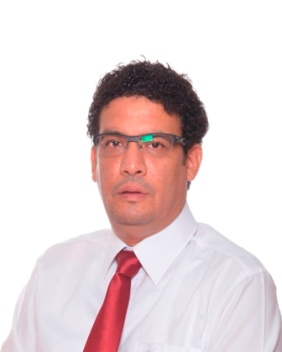 